МУНИЦИПАЛЬНОЕ БЮДЖЕТНОЕОБЩЕОБРАЗОВАТЕЛЬНОЕ УЧРЕЖДЕНИЕ СРЕДНЯЯ ОБЩЕОБРАЗОВАТЕЛЬНАЯ ШКОЛА № 46С УГЛУБЛЕННЫМ ИЗУЧЕНИЕМ ОТДЕЛЬНЫХ ПРЕДМЕТОВ(МБОУ СОШ № 46 с УИОП)На основании основной образовательной программы НОО, ООО, СОО муниципального бюджетного общеобразовательного учреждения средней общеобразовательной школы № 46 с углубленным изучением отдельных предметов  в части  реализации рабочей программы воспитанияПРИКАЗЫВАЮ:Организовать в 2022-2023 учебном году деятельность следующих детских общественных объединений:- Дружина юных пожарных «Экстрим»;- Отряд ЮИДД «Главная дорога»;- Эко-отряд «Зеленый мир»;- Школьный добровольческий (волонтерский) отряд «От сердца к сердцу»;- Интеллектуальный клуб «Что? Где? Когда?»;- Школьный музей «Традициям – жить!»- Отряд патриотического направления «Юнармия»;- Первичное отделение РДШ;- Совет старших и младших школьников.Назначить руководителями детских общественных объединений следующих педагогических работников:- Кранину Анну Сергеевну, педагога–организатора (Первичное отделение РДШ, ДЮП «Экстрим», Клуб «Что? Где? Когда?»,);- Гладенко Дарью Владиславовну, педагога-организатора (Совет старших и младших школьников, ЮИДД «Главная дорога»);- Кузнецову Татьяну Ивановну, педагога ДО (Эко-отряд «Зеленый мир»);- Титаренко Наталью Николаевну, Мовчан Анну Сергеевну, социальных педагогов (Школьный добровольческий (волонтерский) отряд);- Беляеву Евгению Николаевну (Школьный музей «Традициям – жить!»);- Синьковскую А.А., педагога–организатора ОБЖ (юнармейский отряд).Утвердить планы работы детских общественных объединений на 2022-2023 учебный год.Руководителям детских общественных объединений:- информировать учащихся, родительскую общественность о деятельности объединений;- предоставить списки членов детских общественных объединений до 09.09.2022г.- отчитываться о деятельности детских общественных объединений не менее двух раз в течение учебного года (декабрь, май).5. Классным руководителям оказывать содействие в организации деятельности детских общественных объединений в 2022-2023 году.6. Контроль за исполнением приказа возложить на Нестерову Елену Николаевну, заместителя директора по ВВВР.Исп. Е.Н. НестероваПРИКАЗПРИКАЗПРИКАЗ01.09.2022              № Ш46-13-860/2г. Сургутг. Сургутг. СургутОб организации деятельности детских общественных объединений в 2022-2023 учебном годуДиректор	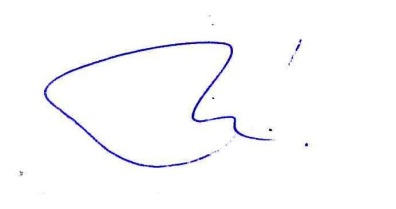           Л.В. Гейнц